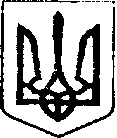 Зміївський  ліцей  №1 імені двічі Героя Радянського Союзу З.К.СлюсаренкаЗміївської районної ради Харківської областіНАКАЗ    20.03.2019                                      м.Зміїв                                              №  61  Директор  Зміївського  ліцею №1                                  ім. З.К.Слюсаренка	                                                         Л.І.Дударєва З наказом ознайомлені:                  Фадеєва О.І.               Комишанченко В.В.                                                                                 Зміївський  ліцей  №1 імені двічі Героя Радянського Союзу З.К.СлюсаренкаЗміївської районної ради Харківської областіНАКАЗ  18.03.2019                                           м.Зміїв                                              №   57  НАКАЗУЮ:Директор Зміївського ліцею №1 ім.З.К.Слюсаренка                                                                            Л.І.ДударєваЗміївський  ліцей  №1 імені двічі Героя Радянського Союзу З.К.Слюсаренка Зміївської районної ради Харківської області  НАКАЗ    13.03.2019                                         м.Зміїв                                              №  52Директор  Зміївського  ліцею №1                        ім. З.К.Слюсаренка	                                                                     Л.І.Дударєва З наказом ознайомлені:                                                                               Носик М.І.                                                                                                       Комишанченко В.В.                                                                          Про участь  команди  ліцею у грі «Що? Де? Коли?»            Відповідно до листа  Департаменту науки і освіти Харківської обласної державної адміністрації від 12.03.2019 № 01-32/1220, наказу районного відділу освіти Зміївської райдержадміністрації від 20.03.2019 № 88 «Про участь команд Зміївського району у грі «Що? Де? Коли?»НАКАЗУЮ:1.Забезпечити участь команди ліцею у грі «Встановлення рекорду України  з кількістю одночасно граючих команд «Що? Де? Коли?», яка відбудеться у м.Харкові.                                                                                                                       23.03.2019 2.   Фадеєву О.І. керівника гуртка призначити відповідальною за життя та безпеку учнів під час перевезення та заходу.  3.  Контроль за виконанням даного наказу  покласти на Комишанченко В.В. заступника директора з виховної роботи.Про участь у  І (районному) етапі Всеукраїнського фестивалю дружин юних пожежнихВідповідно до Положення про Всеукраїнський фестиваль дружин юних пожежних, затвердженого спільним наказом Міністерства надзвичайних ситуацій України та Міністерства освіти і науки, молоді та спорту України від 27.09.2012 № 1223/1057, затвердженого в Міністерстві юстиції України 19.10.2012 за № 1761/22073, спільного наказу Головного  управління  Державної служби України з надзвичайних ситуацій у Харківській області та Департаменту науки  і освіти Харківської обласної державної адміністрації від 12.02.2019 № 48/28 «Про проведення І та ІІ етапів Всеукраїнського фестивалю дружин юних пожежних», наказу районного відділу освіти Зміївської райдержадміністрації від 22.02.2019 № 58 «Про проведення І (районного) етапу Всеукраїнського фестивалю дружин юних пожежних», з метою формування в учнів навичок поведінки в надзвичайних ситуаціях, залучення їх до вивчення історії пожежно-рятувальної справи, популяризації серед дітей і молоді здорового способу життя1.Направити команду ліцею для участі у  зональних змаганнях І (районного) етапу Всеукраїнського Фестивалю дружин юних пожежних на базі Зідьківської ЗОШ І-ІІІ ст. ім. Г.І.Ковтуна 20.03.2019.2. Призначити відповідальними за підготовку команди Калиній Г.П. класного керівника 7В класу та Авраменко Т.Ю. педагога організатора ліцею.3.Авраменко Т.Ю. педагога організатора ліцею призначити відповідальною за життя і здоров,я дітей у дорозі та під час фестивалю.4. Контроль за виконанням даного наказу покласти на Комишанченко В.В. заступника директора з виховної роботи.Про участь в обласному заході